Intro to Drafting & Design Fall 2016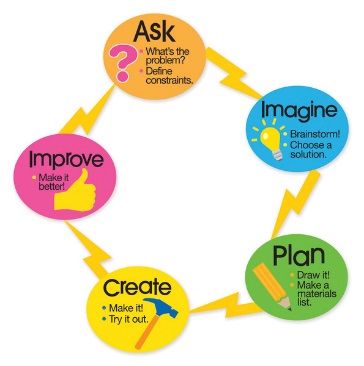 Final Project & End of Semester Guidelines:Choose one of the following:Design and fabricate a pin ball machine with working mechanisms. It must work, be fun to play and have a visually interesting theme!Design and construct an architectural model (model of a house, interior spaces, or scale model of existing structure/building). Must be made to an architectural scale. Example: 1” =1’-0”Design, modify, create, or engineer a product of your choice. Examples: cell phone speaker system, prosthetic hand, improved video game controller or kitchen tools….Use the Design Process: Define your problem, brainstorm, make sketches, create test models, analyze/make improvements, and create final design/model/drawings. Who is your client or end user? Define its use or purpose. What materials or fabrication does it require? Document your Process from start to finish: Keep all sketches, photograph study models of failures and successes, notes etc. Required Products to be worked on in and outside of class:Process Documentation- sketches, study models, tests, notes, photos3d Digital Model– part and assembly files of test models and/or final design (Inventor, Homestyler, Revit, TinkerCAD). Physical Model – fabricate by hand or use the lasercutter and/or 3d printer to create scale model(s) of your designFinal Technical Drawings- Multiview drawings of your part and assembly files or of your architectural structure. Include dimensions, scale, titleblock, and the following:Product teams: 3-6 views + Isometric for final assembly. 3-6 views + Isometric per part fabricated. Architecture teams: Front + left + right + back elevations + floor plan(s) + isometric interior and/or exterior viewsPowerPoint – 	Email PPT to bolen.drafting.wheeler@gmail.com Thursday, December 15th. Present on Friday, December 16th. P1-	Title page + team members’ namesP2-	Description – sell your design, what is it? Define your client/end user.  How does it work or get used? Why would we want to use it?P3-	How did you come up with your design? – include images of inspiration, existing products, research, etc. Why this type of product/structure?P4-	Show your design process documentation. Photos of steps along the way. Sketches, test models, etc. Successes and failures. How they informed design decisions. P5-	3d Digital Model images and description of software used. P5-	Final Physical fabricated model photos. Describe how it was fabricated. P6- 	Final Multiview DrawingsFinal Project = 20% of overall gradeFinal project product = 100 ptsFinal project powerpoint = 100 pts. Final project daily grade = 100 pts. Final Exam: Included in 20% of Final Project GradeReview December 19Exam December 20 (1st block) 21 ( 3rd block)Final Drawing + Final Inventor Files:Please email final cell phone case, cell phone, and toy design model files and Multiview drawing files to bolen.drafting.wheeler@gmail.comWhat we learned in class this semester:Basic Hand DraftingUsing Drafting equipment – triangles, T-square, architect and engineer scales, HB/4H pencils, etc.Multi-view Drawings of objects – Front, top, right views + oblique or isometric pictorialsTitle block + Scale (1:1, 1:2) + paper format (Type A, B, C, D…)Autodesk AutoCAD 2013 Software + Laser Engraving/Cutting Paper and PlasticsCADD – Computer aided drafting and designMulti-view Drawings of objects – Front, top, right views + oblique or isometric pictorialsTitle block + Scale (1:1, 1:2) + paper format (Type A, B, C, D…) + tags/annotationUsing Model and Paper Space + 	Printing a drawing using 1:1 or architectural scaleOrigami Paper folded models of objects – blue engrave/fold, red cutKey Chain Design Difference between final dimensioned Multiview drawing vs. fabrication/tool path drawing Autodesk Homestyler – Interior/Architecture SoftwareBasic house floor plans with interior decoration, windows and doors at 1:1 scale2D plan + 3D views of house designScaled drawing of classroom - Hand drafted 1/8” = 1’-0”  Scaled drawing of classroom - AutoCAD 1/8” = 1’-0”   Autodesk Inventor 2013 – 3d Parametric Modeling Software + 3d Printing	Basic 3d modeling of multiple objects with slopes, square and round holes, Part files vs. Assembly Files vs. Drawing FilesDesigning a building toy – 3D printing and tolerances (inches) STL filesReading a complex technical drawing + modeling cell phone (metric)Designing a cell phone case + 3d printing + revising and editing case and/or toy designSetting up a title block, scale, and Multiview drawings of parts or assembly filesMulti-view Drawings of objects – Front, top, right, left and back views + isometric pictorialAnnotation: dimensions (diameter, radius, etc.), centerlines